Zmiany wprowadzone w wersji „4.20.R”Rozbudowano raporty umożliwiając multi wybór statusów umowy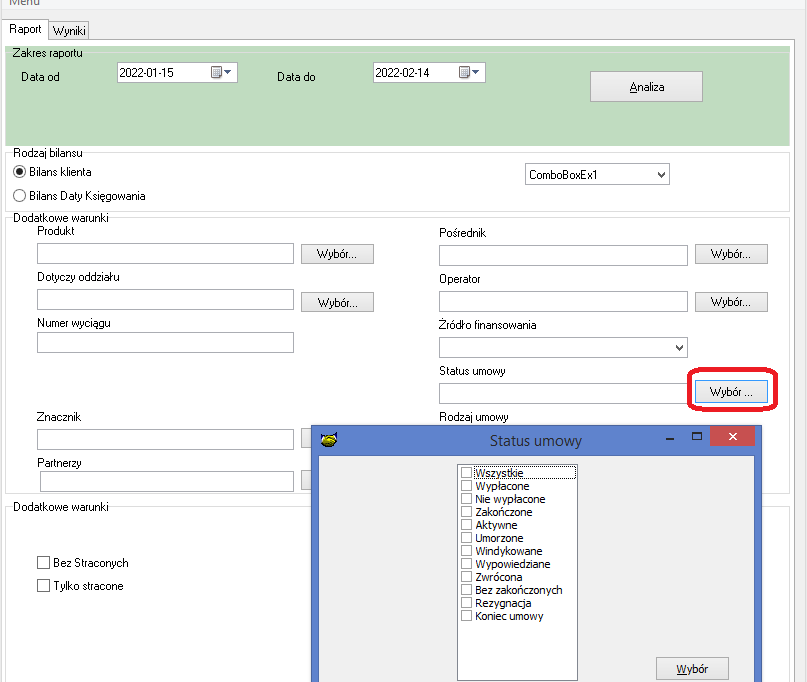 Rozbudowano opcję terminarz, dla terminarz sztywny aby dla tego typu terminarza umożliwić wyświetlanie tylko przyszłych rat (wyświetl tylko przyszłe raty)Zmiana formatu pliku JPK z wariantu formularza 1 na wariant formularza 2.Dostosowanie systemu do pracy z nowym formatem podawanym przez CiDG. Konieczne jest wygenerowanie nowych kluczy dostępowych w CiDGNowy klucz wpisujemy w danych firmy w pole Klucz CIDG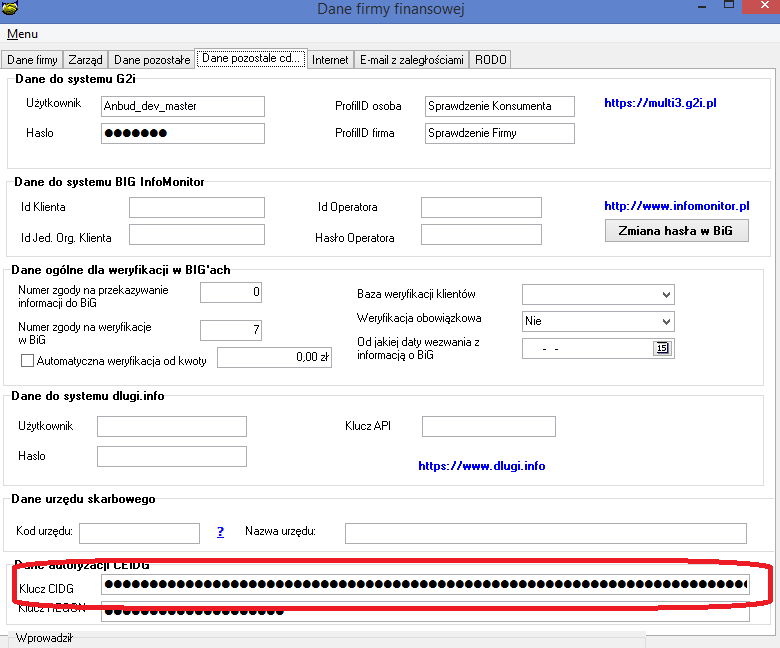 Przebudowano opcję do przeliczania pożyczki zaległej opartej o terminarz 360 dni według oprocentowania schodkowego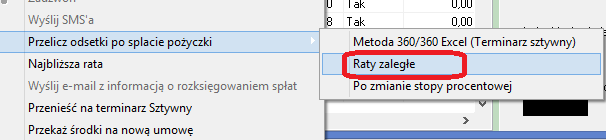 Rozbudowano raport zaległości z podziałem na raty o informacje Nazwa oddziału wraz z numeremIdentyfikator operatora1.Wykonać kopię bazy danych 2.Wgrać nowe plik pbaza.exe3.Po zalogowaniu uruchomić opcję Baza->Instalacja wersji   